DOSSIER DE CANDIDATURENom :  Prénom : Projet :Incubation souhaitée :□ Nomade□ En résidence, 2 postes de travail□ En résidence, de 3 à 5 postes de travailPièces complémentaires à joindre :Copie de la carte d’identitéCV complet de l’équipeCopie de l’extrait KbisUne lettre de motivation pour intégrer l’incubateurLe business plan serait un plusDossier à retourner par mail : incubateur@cnam.fr SYNTHESE DU PROJETLE MARCHELA CONCURRENCELA FAISABILITE ECONOMIQUE DE VOTRE PROJETLE JURIDIQUEL’EQUIPEQU’ATTENDEZ-VOUS DU CNAM INCUBATEUR ?Fait à …………………… le …………………………(Signatures)Annexes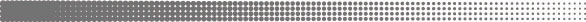 • 	Fiches de présentation supplémentaires des membres de l’équipe	 p. 7Membres de l’équipeIDENTITE*CURSUSIDENTITECURSUSAvis du juryFavorableDéfavorableReport pour complémentsEn EurosNChiffres d’affairesEBERésultat netNombre de salariés en ETPDont stagiaire(s)En EurosN+1N+2N+3Chiffres d’affairesEBERésultat netNombre de salariés en ETPDont stagiaire(s)Matériel/Produit/LocalPrixMode de financementCoût annuelDate de réalisationORIGINESORIGINESMONTANTSMONTANTSMONTANTSEchéancesPersonnelles et/ou familialesAutres sources(aides)PrévusEn négociationAcquisFonctions proposéesTypes de contratsNombre de postesNombre de postesNombre de postesNN+1N+2Civilité :Prénom :Nom : Date de naissance :Lieu de naissance :Adresse :Code postal :Ville :Tél. :Port. :Fax :E-mail :Niveau de formation :Diplôme(s)obtenus :Expériences professionnelles :Expériences en relation avec le projet :Domaines d’expertise professionnelle :Statut actuel :Civilité :Prénom :Nom : Date de naissance :Lieu de naissance :Adresse :Code postal :Ville :Tél. :Port. :Fax :E-mail :Niveau de formation :Diplôme(s)obtenus :Expériences professionnelles :Expériences en relation avec le projet :Domaines d’expertise professionnelle :Statut actuel :